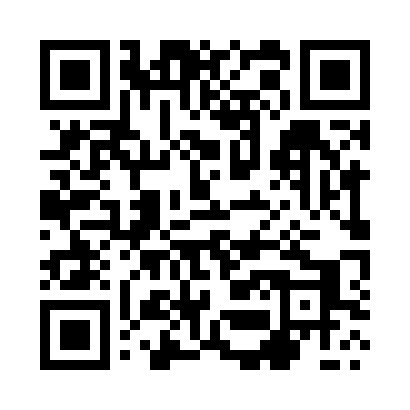 Prayer times for Siary Gorne, PolandWed 1 May 2024 - Fri 31 May 2024High Latitude Method: Angle Based RulePrayer Calculation Method: Muslim World LeagueAsar Calculation Method: HanafiPrayer times provided by https://www.salahtimes.comDateDayFajrSunriseDhuhrAsrMaghribIsha1Wed2:545:1212:325:377:5310:022Thu2:515:1012:325:387:5510:043Fri2:485:0912:325:397:5610:074Sat2:455:0712:325:407:5810:095Sun2:425:0512:325:417:5910:126Mon2:395:0412:325:428:0110:157Tue2:365:0212:325:438:0210:188Wed2:335:0112:325:448:0410:209Thu2:304:5912:325:458:0510:2310Fri2:274:5712:325:468:0710:2611Sat2:234:5612:325:468:0810:2912Sun2:204:5412:325:478:1010:3213Mon2:174:5312:325:488:1110:3514Tue2:164:5212:325:498:1210:3815Wed2:154:5012:325:508:1410:4016Thu2:154:4912:325:518:1510:4117Fri2:144:4812:325:518:1610:4118Sat2:144:4612:325:528:1810:4219Sun2:134:4512:325:538:1910:4220Mon2:134:4412:325:548:2010:4321Tue2:124:4312:325:548:2210:4422Wed2:124:4212:325:558:2310:4423Thu2:124:4112:325:568:2410:4524Fri2:114:4012:325:578:2510:4525Sat2:114:3912:325:578:2710:4626Sun2:114:3812:325:588:2810:4727Mon2:104:3712:335:598:2910:4728Tue2:104:3612:335:598:3010:4829Wed2:104:3512:336:008:3110:4830Thu2:104:3412:336:018:3210:4931Fri2:094:3312:336:018:3310:49